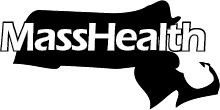 MassHealth Member Pharmacy Mail Order 
Expense Reimbursement FormPlease note that this form should only be used for reimbursement of mail order pharmacy expenses if you have private health insurance such as through an employer, in addition to MassHealth. MassHealth may be able to reimburse members for their out-of-pocket mail order pharmacy expenses for MassHealth covered services when a MassHealth member is seeking to fill a mail order pharmacy prescription(s) and is required to pay the mail order pharmacy expense (including co-insurance, co-payments, and deductibles) up front to the provider in compliance with their private insurance coverage policy. This enhanced benefit allows members to fill their mail order prescriptions quickly at no extra cost to them.To ensure your request is received and processed in a timely manner, please include all information requested on this form and return along with an Explanation of Benefits (available through your insurance company) for the dates of service where you were charged an out-of-pocket expense. If there is incomplete documentation, this could delay the verification of your out-of-pocket expenses, which could cause a delay in issuing payments. The Benefit Coordination and Recovery Program (BCR) will review your mail order out-of-pocket pharmacy expense reimbursement request and will contact you (or parent\guardian) if there are questions. Once reviewed, approved and processed, the MassHealth reimbursement will be disbursed within 21 calendar days. Questions about the status of the reimbursement request can be directed to the BCR Customer Service line at (800) 462-1120.Note: It is recommended that the reimbursement request be submitted within one year of the date of service for any out-of-pocket expenses to ensure timely processing of your request. You may submit up to 5 dates of service per reimbursement request.Reimbursement Checklist: The prescription was filled by a required out-of-state mail order provider, not a retail pharmacy.  The service qualifies for Pharmacy Out-of-Pocket Mail Order reimbursement. The member is an eligible MassHealth member on the date(s) of service. The documentation submitted agrees with the requested refund amount. The refund request contains sufficient proof of payment, i.e., canceled check, credit card statement.  An Explanation of Benefit (EOB) from the Mail Order Pharmacy is attached to support the refund request. Shipping and handling expenses are not to be included in the requested reimbursement amount.Definitions:Instructions:Complete this form in its entirety and sign below.Provide the Explanation of Benefits (EOB) for the services received.Provide Supporting Payment Information such as canceled check or credit card statement.Return completed form in one of the following ways:Email: TPLidentification@umassmed.edu (Subject Line: Benefit Coordination and Recovery Refund Request)Fax: (617) 886-8134 (Subject Line: Benefit Coordination and Recovery Refund Request)Mail: Benefit Coordination and Recovery Program, 529 Main St, Suite 302, Charlestown, MA 02129Part 1: Member & Policyholder InformationMember Name:      MassHealth Member ID Number:      	 3. Date of Birth:      Member Address (Street, City, State, ZIP):      Member Phone Number:      	Insurance Policy Number:      Policy Holder Name:      Relationship of Policy Holder to Member (Self, Parent, etc.):      Part 2: Information about Service ReceivedDate(s) of Service (DOS), Member Expense ($), and Prescription Name – Limit five per reimbursement request:Mail Order Pharmacy Name:      Mail Order Pharmacy Address:      Part 3: Payment InformationPayment should be sent to: Member listed in Part 1	 Member Parent/GuardianMember Address (Street, City, State, ZIP):      Attention to Member or Parent/Guardian Name:      Receiver of Reimbursement:MassHealth ID # (if you have one):     Signature:I certify under pains and penalty of perjury that what is stated on this form is correct and complete to the best of my knowledge.Member or Parent/Guardian Signature: 	     Date:I, agree and understand that my electronic signature is the legal equivalent of my manual/handwritten signature and I consent to be legally bound to this agreement. 	1.NameYour name as it appears on your MassHealth ID card	2.MassHealth Member ID Number12-digit member ID number on your MassHealth ID card	3.Date of BirthMM/DD/YYYY	4.AddressComplete address to send the reimbursement check	5.Phone NumberPreferred daytime contact number we can use to reach you if we have questions	6.Date of ServiceDate that you received the service from the mail order pharmacy	7.Type of Service ReceivedWhat service did you receive from the mail order pharmacy (needs to be a MassHealth covered pharmacy service)	8.Mail Order Pharmacy NameName of the Mail Order Pharmacy	9.Mail Order Pharmacy AddressAddress for Mail Order Pharmacy10.Mail Order Pharmacy Phone NumberPhone number for Mail Order Pharmacy 11.Member Out-of-Pocket ExpenseThe amount of copay/deductible/coinsurance listed on the EOB as member responsibility or the amount you paid for the service received12.EOBExplanation of Benefits - Obtained through your insurance company or Mail Order Pharmacy. Including this with the reimbursement form will help speed up processing time13.Proof of PaymentDocumentation that the member paid the mail order expense out-of-pocket to the Mail Order Pharmacy such as the canceled check, credit card statement, etc.DOS 1DOS 2DOS 3DOS 4DOS 5Date	of ServiceExpense ($)Prescription Name